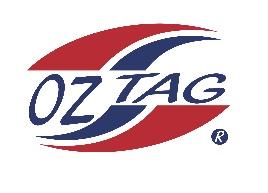     2023 Sutherland Shire Stingrays                                    Under Boys 14 Representative Congratulations to the following players selected in the under 14 Boys team to represent Sutherland Shire Stingrays. Division: 14 BoysCoach/s: Drew Cousemacker, Cain BestPhone: 0416155338, 0418263742Email: drew@cousemackergroup.com.auManager: Shelly EdmondsPhone: 0407439122Email: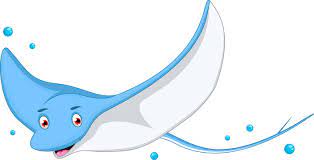 Name1Dash Delaney-Fielding2Jayden Best   3Kaden Anthony4Kade Wilson5Xavier Young6Hamilton Kingi7Charlie Rap8Tyler Bowran9Lucas Cousemacker10Ashton Carrol11Fletcher Brown12Ziggy Hughes13Benji Halloran14Brodie Dorahy15Curren Taper16Marshal Anderson17Zac Redman18Noah Kenedy1920